River Grove Public Library District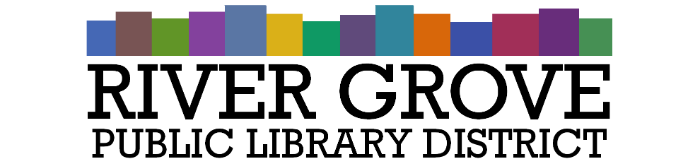 8638 W Grand AveRiver Grove, IL 60171708.453.4484Board Meeting Agenda Date:		4/12/2023Time:		6:30pmPlace: 		Library – Youth RoomJoin Zoom Meetinghttps://us02web.zoom.us/j/88921645875?pwd=WnJMTXhNenROUTJraGlQdVVnMWRKQT09 Meeting ID: 889 2164 5875Passcode: 541525Dial by your location        +1 312 626 6799 US (Chicago)CALL TO ORDERGUESTSDennis Walsh – Klein, Thorpe, & JenkinsAPPROVAL OF MINUTESRegular Meeting Minutes – March 8, 2023Special Meeting Minutes – March 22, 2023Special Meeting Minutes – April 5, 2023CORRESPONDENCEVillage of River Grove – request for parking lot use May 29 – June 7 for River Front Fest (ACTION)TREASURER’S REPORTApproval of March 2023 Treasurer’s Report (ACTION)BILLS FOR APPROVALApproval of Bills presented in April 2023 (ACTION)PRESIDENT’S REPORTDIRECTOR’S REPORTState of the libraryLibrary statisticsStrategic planningCOMMITTEESFirst Meeting and Discussion of the Decennial Committee as required by the Decennial Committee on Local Government Efficiency Act Identify committee members Set deadlines for two additional meetingsDesignate committee member to compile informationBUILDINGS AND GROUNDS OLD BUSINESS
      a. Financial Advisor Proposals (ACTION)Meristem Advisors Proposal – Jamie RachlinPMA Financial Network Proposal – Andrew KimNaming Rights Policy – Second Reading (ACTION)NEW BUSINESSDisposal of Surplus PropertyPublic Library Construction Grant application review (ACTION)Historical Collection Policy – First Reading*Personnel Policy Updates – First ReadingEmployee Benefits & Leave Policy updates – First ReadingEmployment & Compensation Policy updates – First ReadingDress Guidelines Policy updates – First ReadingGrievance Policy – First ReadingVolunteer Policy – First ReadingStatement of Economic Interest (SEI) due April 30thJune Board Meeting Date (ACTION)PUBLIC COMMENTSEXECUTIVE SESSIONThe Board of Library Trustees will meet in Executive Session under the exception of the Open Meetings Act ILCS Chapter 5, Act 120/2 (c) Exceptions: “The setting of a price for sale or lease of property owned by the public body.”
ADJOURNMENT